Proposal form for the committee of Thesis/Independent research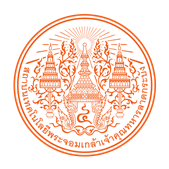  The chairman of the course nominates the examination committee as follows Sign......................................................     									        (.....................................................)                                                                                                        The chairman of the courseDate …………/………………/…………..…..**Note**      1. Not less than 3 examination committees for master's degree level, not less than 5  examination committees for doctoral level.                  2. Thesis Examination/Independent Research The chairman of the examination committee  must be a qualified person outside the institute only.	NameQualifications (degree)Academic RanksNote........................................................................................................................................Committee Chairperson.........................................................................................................................................Committee member.........................................................................................................................................Committee member.........................................................................................................................................Committee member.........................................................................................................................................Committee member and Secretary